     Государственное бюджетное профессиональное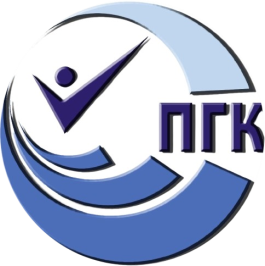      образовательное учреждение     «Поволжский государственный колледж»          Списки на вступительные испытания по специальности54.02.01 – «Дизайн» (по отраслям)Группа – ДИЗ – 1Дата проведения вступительных испытаний: 8 августа 2023 годаВремя проведения вступительных испытаний: 09.00Место проведения вступительных испытаний: ул. Соколова, 38                                                                                (2 корпус ГБПОУ «ПГК»)На вступительные испытания обязательно нужно взять с собой:
1  – ПАСПОРТ;
2 – Ватман ГОС знак (формат А2) – 2 листа;
3 – Карандаши (НВ; В; 2В);
4 – Ластик (клячка);
5 – Резак канцелярский;
6 – Кнопки или малярная лента;
7 – Бумага А4 – 1 лист.
АБИТУРИЕНТЫ, ЯВИВШИЕСЯ НА ВСТУПИТЕЛЬНЫЕ ИСПЫТАНИЯ БЕЗ ПАСПОРТА НЕ ДОПУСКАЮТСЯ!Группа – ДИЗ – 2Дата проведения вступительных испытаний: 8 августа 2023 годаВремя проведения вступительных испытаний: 09.00Место проведения вступительных испытаний: ул. Соколова, 38                                                                                (2 корпус ГБПОУ «ПГК»)На вступительные испытания обязательно нужно взять с собой:
1  – ПАСПОРТ;
2 – Ватман ГОС знак (формат А2) – 2 листа;
3 – Карандаши (НВ; В; 2В);
4 – Ластик (клячка);
5 – Резак канцелярский;
6 – Кнопки или малярная лента;
7 – Бумага А4 – 1 лист.
АБИТУРИЕНТЫ, ЯВИВШИЕСЯ НА ВСТУПИТЕЛЬНЫЕ ИСПЫТАНИЯ БЕЗ ПАСПОРТА!№ п/пФИО абитуриентаПримечаниеБедник Полина АлександровнаБарило Доменика СтаниславовнаПапазян Алёна АркадьевнаФедорова Анастасия ПавловнаПлатонова Арина МихайловнаГорюнова Марина ВладимировнаШпунина Мария АндреевнаБлагова Ксения СергеевнаАбдурманова Мария АлексеевнаГуженкова Полина ВячеславовнаДанилова Мария ПетровнаМельникова Станислава АнтоновнаПортынина Екатерина ДмитриевнаБездушная Татьяна ВладимировнаГаврилюк Татьяна РомановнаЗагрутдинова Марьям РамиловнаФилатова Мария АндреевнаЯшуткина Софья СергеевнаГаджиева Айша ШамильевнаАндрейкина Виктория ПавловнаШарипова Екатерина РомановнаЯшина Диана АлександровнаВарламова Вероника АлексеевнаНазарова Виктория АлексеевнаДубровина Арина Витальевна(2)Демидова Анастасия Сергеевна(2)Кургузкина Елизавета Александровна(2)№ п/пФИО абитуриентаПримечаниеАлехина Алиса ВикторовнаЯкунова Ирина АлексеевнаДиомидова Елизавета ЭдуардовнаЗавадская Анастасия АнтоновнаМаслова Полина СергеевнаПонкратенко Варвара АлексеевнаБеликова Вероника АлександровнаБулахова Виктория СергеевнаВакушина Евгения ДмитриевнаСоколова Виктория ЯрославовнаКооль Майя Жданова Виктория ДмитриевнаСтрунова Алина ВалерьевнаСтаршинов Виктор МихайловичТеленкова Полина АлексеевнаРахматуллаева Анастасия ЭдвардовнаЛадчиннова Алина ВладимировнаМариева Дарья ДмитриевнаЗимнов Степан НиколаевичСиманович Яна ДмитриевнаШиванова Ангелина ИльиничнаЧистякова Алина ЕвгеньевнаТруханова Валерия ОлеговнаХусендинов Данил РинатовичНорматова Зилола Шералиевна(2)Беспалова Полина Викторовна(2)Руднева Ольга Владимировна(2)